Illustrator Age Chalkboard Project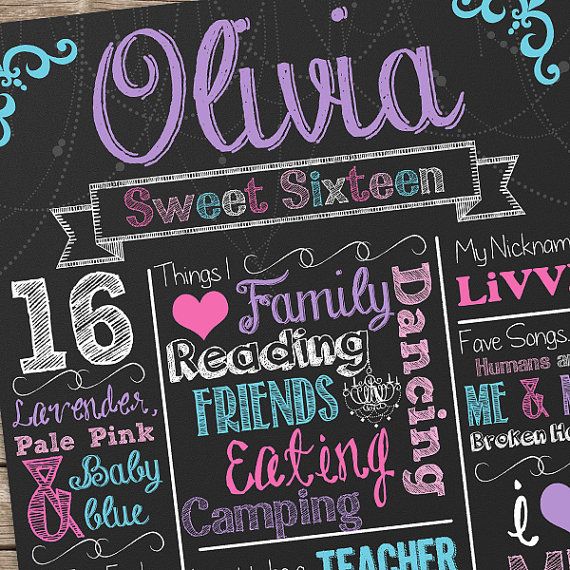 First, grab a chalkboard background. This site provides an AI file in landscape (you can change your Artboard to portrait and rotate the image, if needed). Wall stone background vector download--http://www.freepik.com/free-vector/wall-stone-background_713978.htmNext, find some useful “chalkboard” vectors:http://all-free-download.com/free-vector/chalkboard_page_1.htmlAnd perhaps some dingbat fonts you can use for symbols:http://www.dafont.com/nymphette.font (Nymphette font)
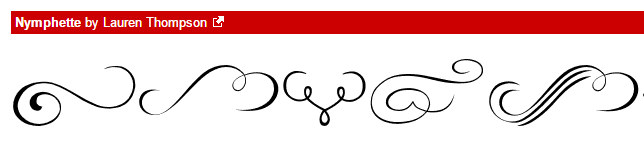 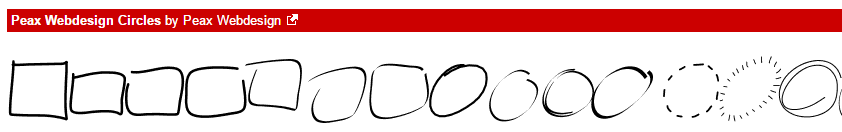 http://www.dafont.com/theme.php?cat=710 (Dingbat> Shapes category)Some great font sets that include “dingbat” symbol fonts are by this illustrator:http://www.fontspace.com/kimberly-geswein (also lots of chalkboard fonts)For example, here is the “map” for KG Flavor and Frames Six: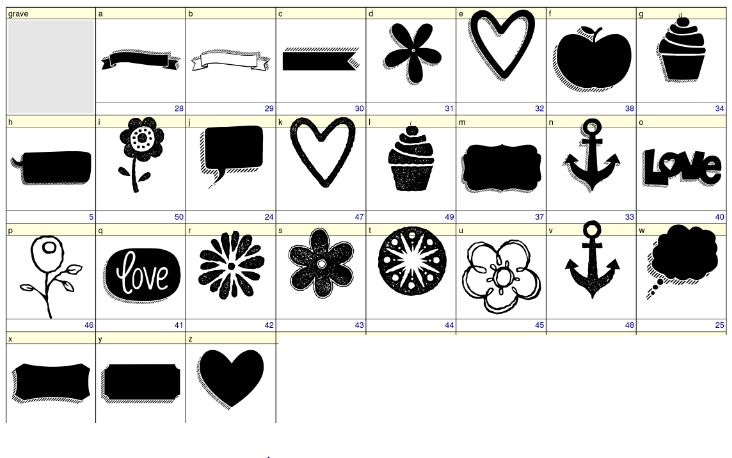 Another great font creator with some handwritten fonts:http://www.dafont.com/darcy-baldwin.d1819http://www.dafont.com/tina-r.d1874 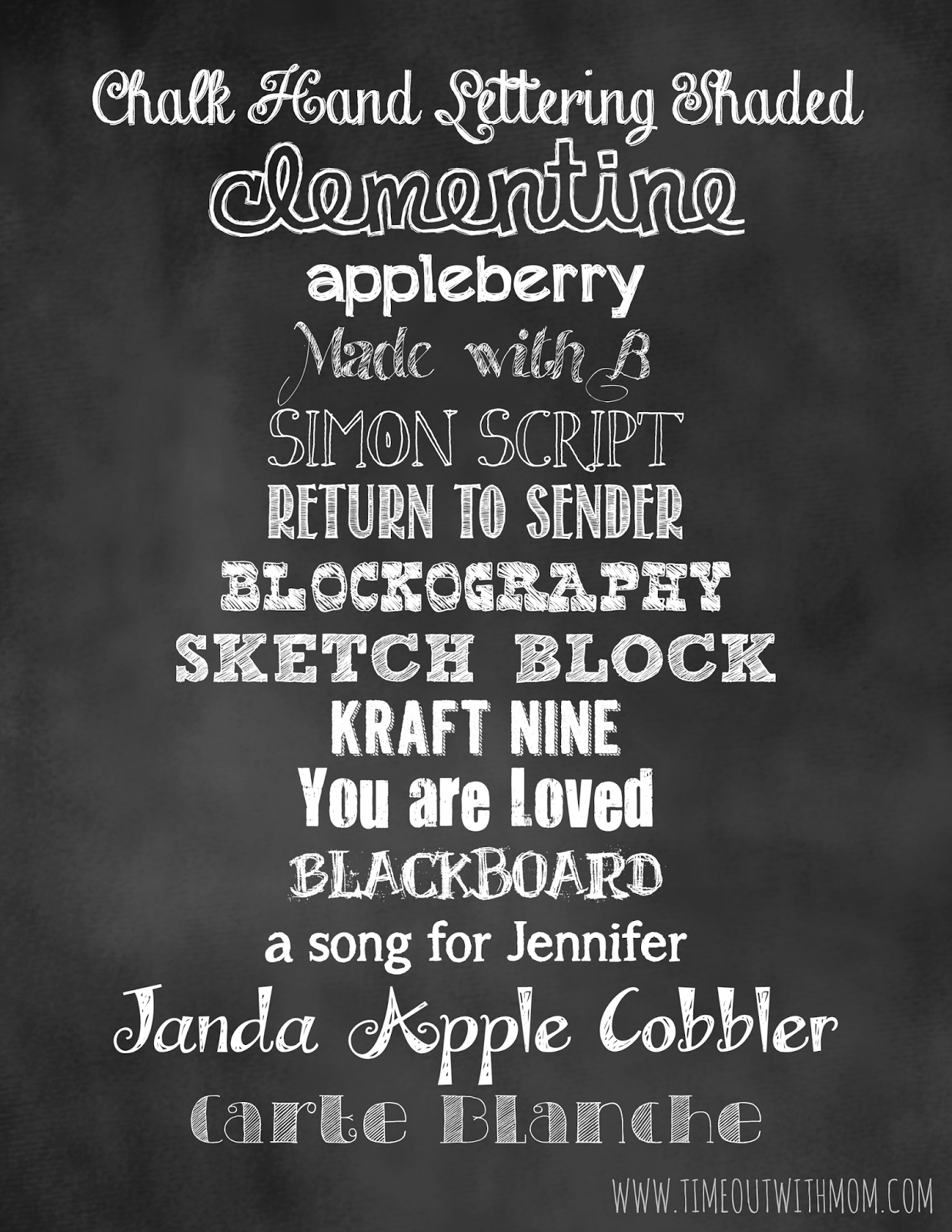 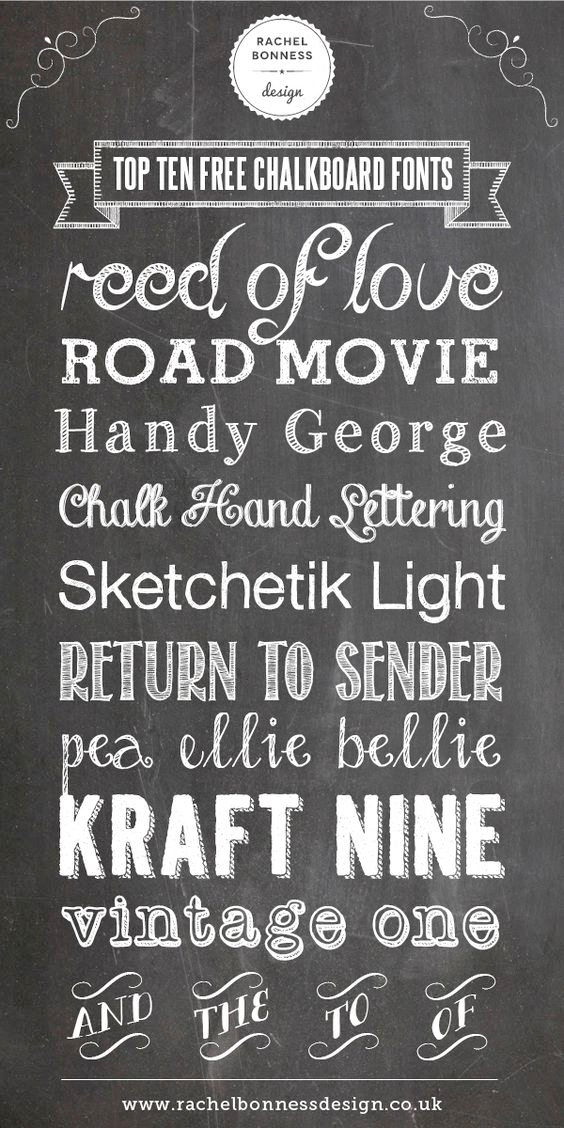 You can download any of these fonts at dafont.com for your project. And this site has some cool Illustrator brush sets:http://www.melsbrushes.co.uk/free-illustrator-brushes-2/So, before you begin, install your fonts, gather all your sketches and doodles, and then you are ready to get into Illustrator and start creating!SCORING GUIDEIllustrator “Age Chalkboard” ProjectExamples from online: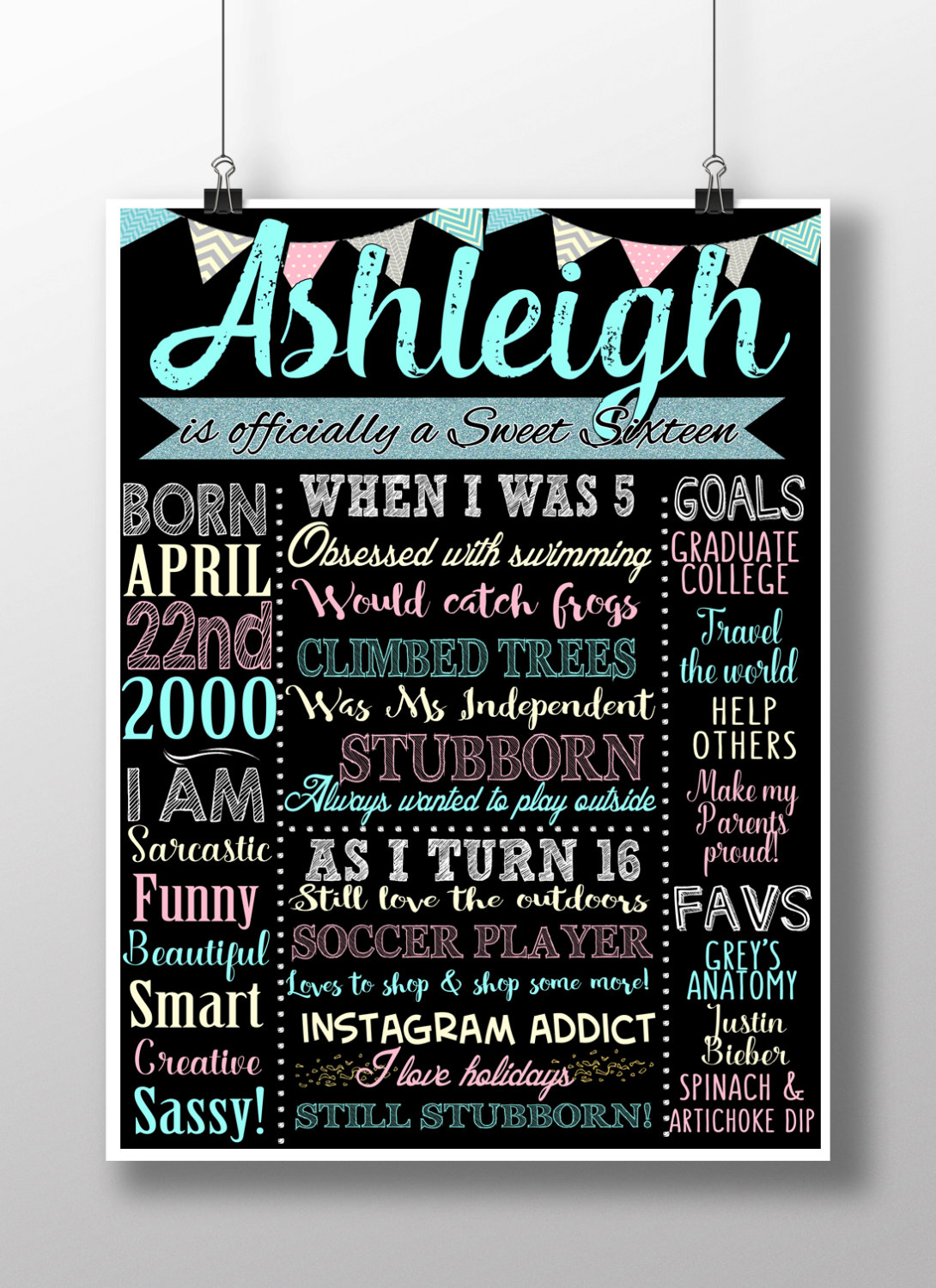 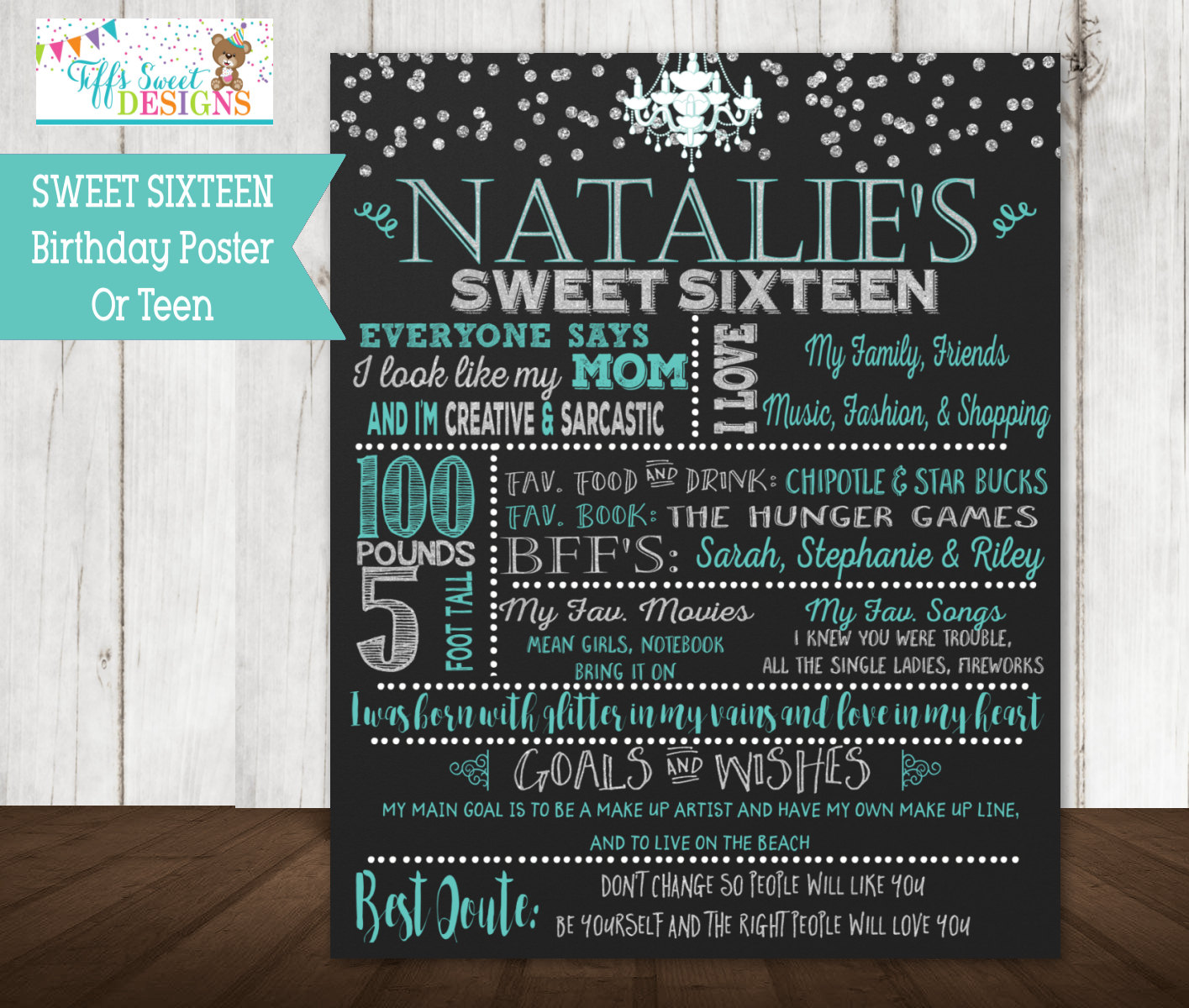 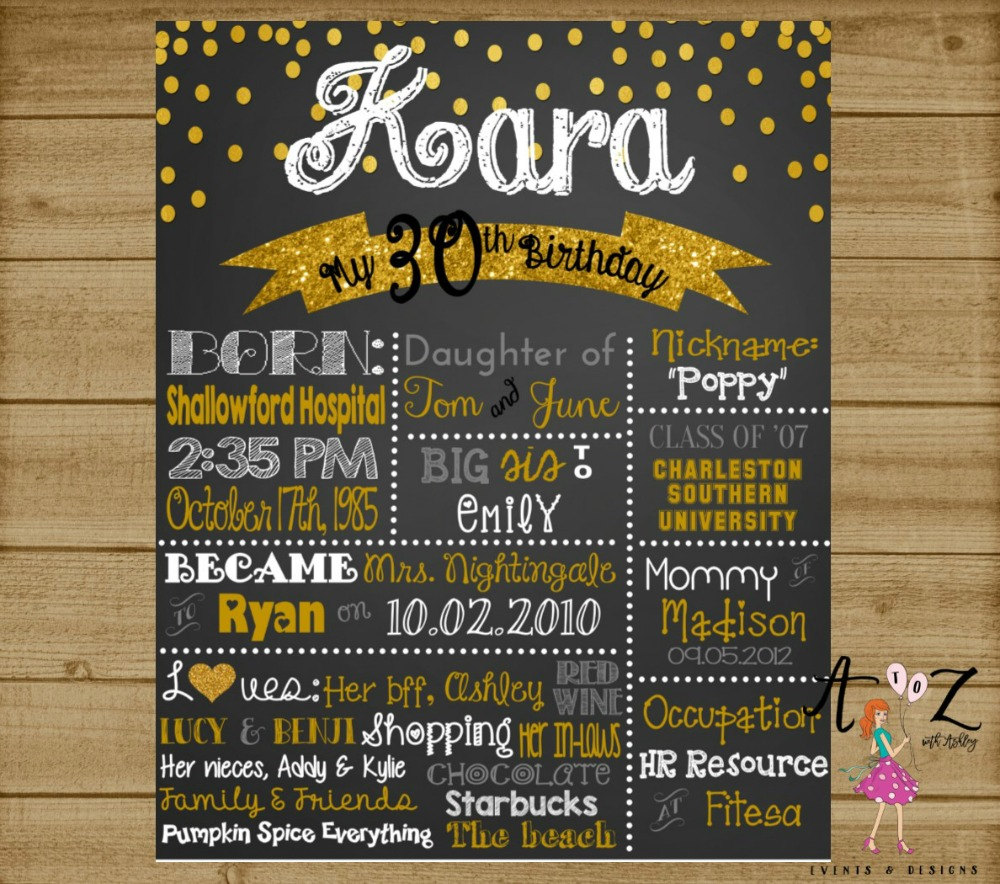 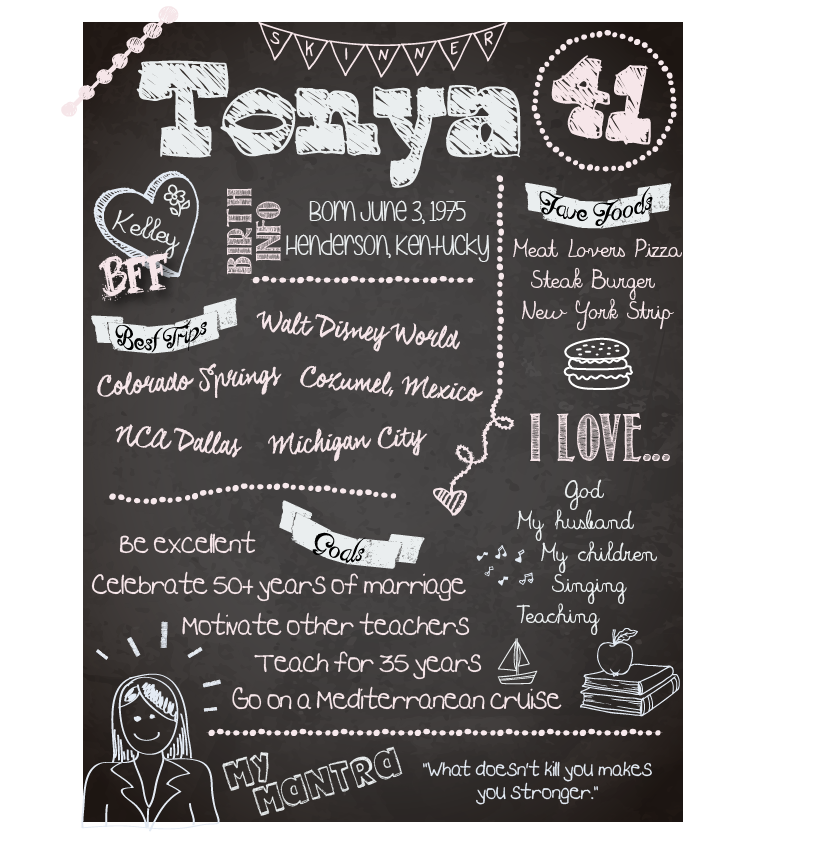 CategoryCriteriaPoints PossibleDeductionsDesign PrinciplesUtilizes only a few colors, contrast, proximity/like elements grouped into divisions, and design looks attractive to the eye.10Vector ArtDesign incorporates at least one “special brush” applied as a stroke (dashed, dotted, rough, etc.), at least 4 vector objects (dingbat fonts or AI vectors), and artwork seems to go well together.10TypographyCreative use of various sizes of fonts and at least 5 fonts on the page that include some script/handwritten and some display (large/heavy) fonts. Fonts contribute to the “chalkboard” feel of the project.20ProfessionalismProject submitted properly (Save as PDF and upload to Canvas) by due date with no spelling or grammar errors and is “print quality” and suitable for client distribution. Final layout is high quality and could be reused as a template.10TOTAL POINTSTOTAL POINTS50